ZAJEDNICA UGOSTITELJSKO-TURISTIČKIH ŠKOLA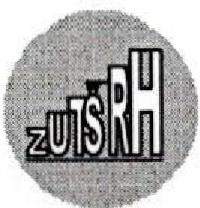 REPUBLIKE HRVATSKEOpatija, D.Gervaisa 2ksenija.beljan@skole.hrdusko.serdar@skole.hrZagreb,11.4.2016.Zapisnik sa 3.sjednice predsjedništva ZUTŠ-a, održane 11. travnja 2016. godine s početkom u 10.30 sati                                           DNEVNI RED:1.Verifikacija zapisnika s prethodne sjednice2. Aktualnosti iz obrazovnog sustava – Ivica Lozo, viši stručni savjetnik u ASOO3. Stručno usavršavanje u Beču - analiza4. Prijedlog Nacionalnog kurikuluma za strukovno obrazovanje – zaključci SMP i priprema materijala za javnu raspravu5. Odluka o donošenju programa stjecanja pedagoških kompetencija za strukovne učitelje, suradnike u nastavi i mentore- zaključci SMP6. Gastro natjecanje – nagrađivanje učenika7. Promocija zanimanja – javni natječaj Ministarstva turizma8. Priprema za skupštinu ZUTŠ9.RaznoDopuna Dnevnog reda:9. Imenovanje Likvidatora10. Dogovor oko sudjelovanja na natjecanju AEHT-a11. Razno           Ad.1. Ad.1.) Predsjednica zajednice mr.sc. Ksenija Beljan otvara sjednicu predsjedništva Zajednice UTŠ RH, pozdravlja nazočne članove predsjedništva i nadzornog odbora posebno višeg stručnog savjetnika Ivicu Lozu iz ASOO, predlaže dnevni red i dopunu dnevnog reda, ujedno konstatira  odsutne članove predsjedništva Blaška Menala i Mladena Smodlaku, Dalibora Vukalovića člana nadzornog odbora Alena Labusa.Dnevni red uz dopunu jednoglasno prihvaćen uz opasku člana predsjedništva Ive Bilića za ispravkom točka 4., Zapisnika sa sjednice predsjedništva održane 8. ožujka 2016. godine.Ad 2. Predsjednica pod točkom 2. dnevnog  reda  daje riječ višem stručnom savjetniku Ivici Lozi koji izvještava  članove predsjedništva sa aktualnostima iz obrazovnog sustava :- stručno usavršavanje u Hotelijersko-turističkoj i ugostiteljskoj školi Zadar, 19. travnja 2016. godine, od 9.00 -16.00 sati, u organizaciji ASOO i Francuskog veleposlanstva-Instituta za francuski jezik. Prijave u VETIS do 15. 4. 2016. godine.- Gastro 2016.,  natjecanje učenika u ugostiteljsko-turističkim disciplinama , domaćin natjecanja Srednja strukovna škola Makarska, sve informacije vezane uz pravila natjecanja, smještaj sudionika natjecanja nalaze se na WEB-stranici škole domaćina. Sudionici natjecanja biti će smješteni u hotelske kompleks Makarska d. d., hotel Riviera i hotel Meteor.- 26. travnja 2016. , prvi dan natjecanja održati će se OKRUGLI STOL, Zaključak: pozvati predstavnike MZOS-a pomoćnika ministra, Momira Karina, MINT-a, pomoćnicu ministra gđu Oliveru Shejbal, Sektor za upravljanje kvalitetom ili Sanju Barezu, predstavnike HOK-a, HGK-a, predstavnike Sektorskog vijeća, kao i  dr. Jokića. Moderatori okruglog stola, viši stručni savjetnik Ivica Lozo uz asistenciju Antuna Perušine.- Pravila natjecanja, zamolba Škole domaćina da ugostiteljska 1. i 2. disciplina budu vezane, tj. pripremljeni menu  bude poslužen od konobarskog tima.- disciplina 7. poslovanje putničke agencije, za pripremu i na natjecanju koristit će se Katalog Kompasa. Sve ostale upute koristiti sa WEB-a škole domaćina.Ad. 3.Predsjednica ZUTŠ mr.sc. Ksenija Beljan upoznala je članove predsjedništva o održanom stručnom usavršavanju u Beču od 14. do 18. ožujka. 2016. godine, kao i financijsko izvješće. Pohvalila je škole sudionice stručnog usavršavanja u podmirenju troška stručnog usavršavanja.Osvrt na stručno usavršavanje mr.sc. Marije Rašan Križanac, nakon realiziranog stručnog usavršavanja, posjeta  školama,  obilaska i uvida u obrazovni sustav Republike Austrije, možemo konstatirati da razina kompetencija naših obrazovnih institucija ne zaostaje za austrijskim školama. Ne možemo se mjeriti sa školama u Austriji obzirom na njihovu materijalnu opremljenost i uvijete rada. Dosegnuti njihove uvijete rada obzirom na sufinanciranje od strane njihovog gospodarskog sektora, trebat će se pobrinuti Država i osvijestiti turističko gospodarstvo da bez ulaganja u školstvo realni gospodarski sektor ne može  očekivati  kvalitetu izlaznih znanja i vještina naših učenika.Antun Perušina, izvješće o održanom stručnom usavršavanju u Beču u suradnji sa kolegama u školi, izradio je Nikša Grabovac. Pohvalno su se očitovali na stečena iskustva i spoznaje o funkcioniranju obrazovnog sustava u Republici Austriji.Ivo Bilić, pohvale od nastavnika koji su sudjelovali na stručnom usavršavanju u Beču. Upoznao je članove predsjedništva o provedenoj anketi u matičnoj školi sa pitanjem: “što bi u školi trebalo mijenjati“? Dobiveni odgovori na postavljeno pitanje su vrlo neujednačeni i razlike se pojavljuju između nastavnika i stručnih učitelja. Nakon ankete, smatra da bi se trebalo sustavnije raditi na stručnom usavršavanju. Predlaže potrebu da se  u buduće stručna usavršavanja segmentiraju, tj. nastavnike i učitelje dijeliti prema srodnim predmetima (posebno stručni učitelji kuharstva, slastičarstva i ugostiteljskog posluživanja, a posebno nastavnici ekonomske skupine predmeta.)Senka Dodig, predlaže jedan od modela stručnog usavršavanja kod nas. Iskoristiti komparativne prednosti sa međunarodnih natjecanja ( Svjetsko natjecanje barista,  Naša županija -  baristi su se visoko rangirali). Njihova postignuća i iskustva-diseminacija mogla bi se koristiti na jednom od stručnih usavršavanja nastavnika i stručnih učitelja na području Šibensko-kninske županije, što bi podiglo razinu kompetencija naših nastavnika i stručnih učitelja, a troškovi bi bili minimalni.Predsjednica ZUTŠ predlaže jedan od modela budućih usavršavanja ,da voditelji  novoformiranih  SMP u suradnji s voditeljima MŽSV pozovu stručnjake iz gospodarskog sektora kao predavače, po regijama organiziraju radionice. Dio troškova-naknada predavačima sufinancirala bi ZUTŠ. Jednog do dva nastavnika-stručna učitelja možemo poslati na međunarodnu akademiju. Nakon dobivenog certifikata oni bi bili desiminatori našim nastavnicima i stručnim učiteljima.ZAKLJUČAK: Vodilji SMP u koordinaciji s voditeljima MŽSV izraditi „LINK“ sa prijedlogom hodograma aktivnosti i kao takvog dostaviti savjetniku u ASOO koji bi predložene termine radionica i predavanja stavio u katalog stručnih skupova, kao  i predsjednici ZUTŠ.Ad. 4. Predsjednica Zajednice mr.sc. Ksenija Beljan upoznala je članove predsjedništva sa zaključcima SMP, održanog 8. travnja 2016. godine u Srednjoj školi Zabok. Zaključci i prijedlozi javne rasprave Prijedloga nacionalnog kurikuluma- zajedno sa pozivom i zapisnikom sa prethodne sjednice proslijeđeni su putem e-maila. Mr.sc. Marija Rašan Križanac kao članica radne skupine za izradu Prijedlog nacionalnog kurikuluma za strukovno obrazovane, izvijestila je članove predsjedništva o ciljevima, načelima i ishodima dokumenta za 13 obrazovnih sektora. Drži da je prijedlog izrađenog dokumenta napravio određeni pomak. Ciljevi i načela strukovnog kurikuluma usklađeni su i u suglasju su sa EQO. Prijedlog Nacionalnog strukovnog kurikuluma je razvojni, ostavlja se mogućnost fleksibilnosti, rasta i razvoja. Sustav treba osuvremenjivati, ako krenemo od ideje da želimo dobro našoj djeci-učenicima trebamo podržati sastavnice ovog dokumenta.Također je naglasila da je ASOO izradila niz kvalitetnih dokumenata vezano uz metodologiju izrade pojedinih zakonskih akata , koji nisu dostojno valorizirani.Anka Bišić dala je osvrt na izrađeni program standarda kvalifikacije 3+1, zanimanje kuhar, smatra da je  problem bio u financijama da taj program nije zaživio u našim školama i da nije ugledao svijetlo dana upravo iz razloga nedostatka financijskih sredstava.ZAKLJUČAK: Nakon svih primjedbi sugestija i prijedloga na Nacionalni kurikulum za strukovno obrazovanje, sve primjedbe i prijedloge objediniti u zajednički dokument i od strane ZUTŠ proslijediti u MZOS do 28. travnja 2016. godine.Ad.5 Odluka o donošenju programa stjecanja pedagoških kompetencija za strukovne učitelje, suradnike u nastavi i mentore- zaključci SMP prihvaćeni.Ad.6. Izraditi DIPLOMU IZVRSNOSTI za postignute rezultate na natjecanju Gastro 2016.  Diplomu izvrsnosti dodijelila bi ZUTŠ najuspješnijim učenicima koji osvoje 90 i više bodova. Odluku  i koordinaciju o izboru plasmanu učenika sukladno osvojenim bodovima imao bi predsjednik Državnog povjerenstva i savjetnik Ivica Lozo. Zaključak (ODLUKA) : Izraditi DIPLOMU IZVRSNOSTI  za postignute rezultate na natjecanju Gastro . Diplomu izvrsnosti dodijelila bi ZUTŠ najuspješnijim učenicima koji osvoje 90 i više bodova. Odluku  i koordinaciju o izboru plasmanu učenika sukladno osvojenim bodovima imao bi predsjednik Državnog povjerenstva i savjetnik Ivica Lozo.Ad.7. Predsjednica je upoznala članove predsjedništva o raspisanom JAVNOM POZIVU od strane MINT-a. Javni poziv je otvoren do 20.4. 2016. godine i bilo bi poželjno javiti se na objavljeni javni poziv.Ad.8 Predsjednica ZUTŠ izvijestila je članove predsjedništva i najavila  sastanak predsjedništva i skupštinu ZUTŠ koji će se održati u Rijeci, 23. svibnja 2016. godine u učeničkom domu Kvarner. Sastanak predsjedništvo  ZUTŠ održao bi se s početkom 10.30, a Skupština u 12.00 sati .Ad.9 ODLUKA: Na sjednici predsjedništva Zajednice UTŠ održane 11. travnja 2016.,pod točkom 9., sukladno STATUTU ZUTŠ, predsjednica ZUTŠ RH, upoznala je članove predsjedništva o imenovanju likvidatora. U slučaju prestanka rada Zajednice, funkciju likvidatora preuzima predsjednica udruge mr.sc. Ksenija Beljan. Zadužuje se tajnik sukladno Zakonu o udrugama upisati u registar mr.sc. Kseniju Beljan kao likvidatora.AD. 10. O natjecanju AEHT-a članove predsjedništva upoznala je Vesna Baranašić, nacionalna predstavnica za RH, o održanom sastanku i donesenim zaključcima predsjedništva  od 12. 3. 2016. godine, kao i o vremeniku i uvjetima natjecanja 23.-28.10. 2016., London, V. Britanija. Također je izvijestila  o cijenama smještaja za sudionike natjecanja koje će se kretati od 800.00 do 1000.00 EURA/sudioniku. Sve discipline će se održati na jednom mjestu pod jednim krovom kod TOWER CENTRA. Za sudionike neće biti organiziranih izleta.ZAKLJUČAK: Obzirom na iznimno visoke troškove smještaja i boravka, London, V. Britanija, nacionalna predstavnica za ugostiteljsko-turističke škole, Vesna Baranašić će putem e-maila uputiti organizatoru natjecanja primjedbu na ponuđene cijene smještaja i naglasiti da škole iz RH ne žele pod takvim uvjetima prihvatiti  ponuđene uvjete smještaja, zbog svog nacionalnog ponosa i odstupanja od osnovnih načela suradnje.Ad.11.Milivoj Gospić, predlaže da stručna usavršavanja nastavnika i stručnih učitelja budu više usmjerena ka gospodarskom sektoru, primjer KONZUM- ove akademije,“ primjeri dobre prakse“. Savjetnik Ivica Lozo, naglašava da postoji suradnja sa HKS, te da oni mogu dati svoj obol u stručnom usavršavanju nastavnika kuharstva i slastičarstva, organiziranjem radionica.ZAKLJUČAK:U slijedećem katalogu stručnih skupova (9. mjesec)  ugraditi 3-4 teme vezane uz teme  i predavače iz realnog sektora, MINT, UHP-om HKS.Ivo Bilić, izvijestio je članove predsjedništva da pojedine  Škole imaju probleme sa realizacijom praktične nastave, te zaduženjima nastavnika kod realizacije praktične nastave te njihove neujednačenosti, te predlaže predsjednici da na jednu od slijedećih sjednica predsjedništva u dnevni red uvrsti problematiku praktične nastave i stručne prakse.Sjednici predsjedništva nazočili: mr.sc. Ksenija Beljan, mr.sc. Marija Rašan Križanac, Ivo Bilić, Anka Bišić, Vesna Baranašić, Marija Sunđi, Senka Dodig, Jadranka Brkić Vejmelka, Pavica Biondić Ivanković, Katica Kalogjera Novak, Draženka Jurec, Anton Perušina, Milivoj Gospić, Damir Pleša , savjetnik ASOO Ivica Lozo.Zapisnik vodio:							Predsjednica ZUTŠ R H:Duško Serdar, prof.						mr.sc. Ksenija Beljan